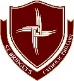 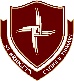 Forthcoming Events - Autumn Term 2018Further details of each event will be given, as necessary.SEPTEMBERSEPTEMBERSEPTEMBERSEPTEMBERDAYDATETIMEEVENTWednesday 12th amClass Photographs – full uniform requiredFriday 14th  am School Council ElectionsMonday17th  amCross Country Junior Reps @ HensinghamTuesday 18th 9.15amWhole School Mass in ChurchMonday24th All dayCumbria River Trust Workshop with Year 4Tuesday25th All dayYear 5 trip to Cocoa Bean FactoryFriday28th 9.15amYear 6 Mass in ChurchFriday 28th 9.00-11.15amYear 2 Multi-skills at St. Benedict’sOCTOBEROCTOBEROCTOBEROCTOBERDAYDATETIMEEVENTWednesday3rd All dayYear 4 Residential Trip to Gillerthwaite (Ennerdale)Friday5th9.15amYear 4 Mass in ChurchFriday 5th amPlay Leaders Training at St Bees – Y5 RepsFriday 5th1.15-2pm2pm-3pmGrandparent’s Bingo – in Celebration of Grandparent’s DayMacmillan Coffee AfternoonTuesday 9th All dayYear 2 Trip to Tullie House – Florence Nightingale WorkshopWednesday10th All dayWater Workshop in School – Year 6 (am), Year 4 (pm)Thursday11th 1:20pmYear 5 Library VisitFriday12th 9.15amYear 5 Mass in ChurchWednesday 17th All dayWindermere Wood Matters Stone Age Workshop Year 3Friday 19th Am Reception Visit to Egremont Library @9:30amFriday 19th 9.15amYear 3 Mass in ChurchFriday19th 9:30amReception Library VisitMon - Fri24th28th-HALF TERMw/b29thTBCYear 2 Reps - Gymnastics Competition @ St Gregory’s & St Patrick’sWednesday 31st 3–5pmFright Night in School – details to followNOVEMBERNOVEMBERNOVEMBERNOVEMBERDAYDATETIMEEVENTThursday 1st 9:15amWhole School go to Mass – All Saints DayWednesday7th 3:15pm onwardsParents’ Evening Friday2nd amY3/Y4 Football with other Schools @ St. Bridget’sWednesday7th AmYear 5 World War One Workshop @ BeaconWednesday7th All dayWorkington Music FestivalFriday9th9.15amYear 2 Mass in ChurchFriday 9th  All dayAnti-Bullying Day – Wear Blue ClothesFriday9th  11am Year 2 Visit to Egremont War MemorialFriday9th 3-5pm“Friends” Disco: Infants 3-4pm; Juniors 4-5pmTuesday13th 8.30amIndividual and Family PhotosFriday16th 9.15amYear 1 Mass in ChurchFriday 16th 11amYear 2 Library VisitMonday 19th 9-3Vikings Workshop Tullie House Year 5DECEMBER DECEMBER DECEMBER DECEMBER DAYDATETIMEEVENTTuesday4th 2pmAdvent Service in Church – whole schoolFriday7th amJunior Reps Gymnastics Competition @ St Benedict’sMonday10th 10.30am & 3.30pmReception Christmas Play (Matinee & Evening Performance)Tuesday11th 10.30am & 3.30pmY1 Christmas Play (Matinee & Evening Performance)Wednesday12th 10.30am & 3.30pmY2 Christmas Play (Matinee & Evening Performance)Thursday13th 9:10amNursery Christmas Singalong for ParentsFriday14thAll dayChristmas Jumper DayTuesday18th Children’s Christmas DinnerWednesday19th 1.15pmChristmas FairThursday20th1:30pmCarol Service in the Market Hall, EgremontFriday21st 1.15pmSchool Closes for Christmas Break